ΕΠΑΝΑΛΗΠΤΙΚΟ ΣΤΑ ΜΑΘΗΜΑΤΙΚΑ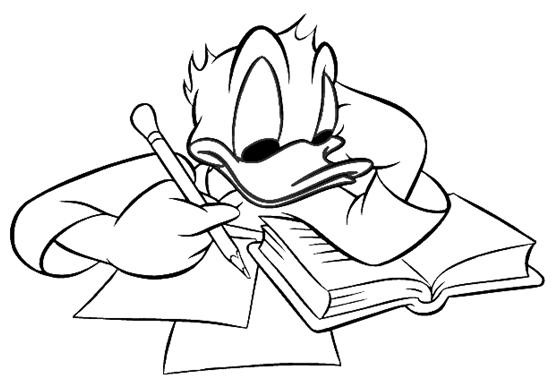 ΑΡΙΘΜΟΙ 1 – 5Βοήθησε τον Ντόναλντ να βρει τις απαντήσεις!Πόσες είναι οι μαργαρίτες;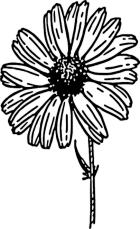 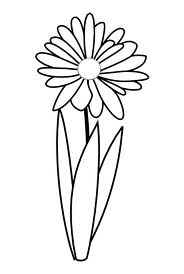 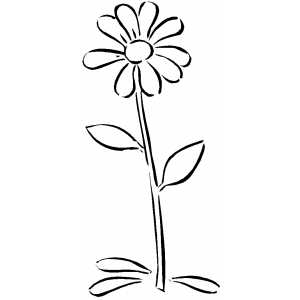 Πόσα είναι τα αρκουδάκια; 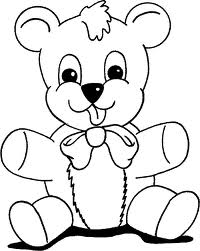 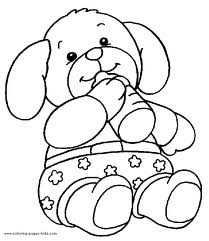 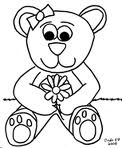 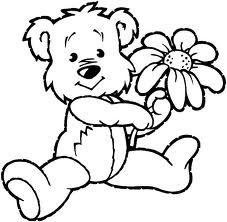 Πόσα είναι τα αστεράκια; 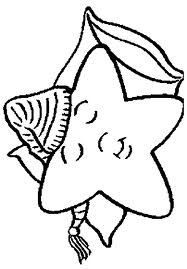 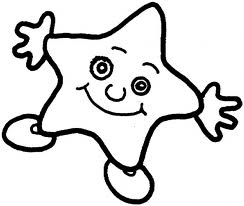 Πόσα είναι τα βατραχάκια; 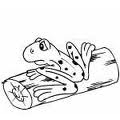 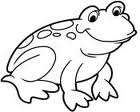 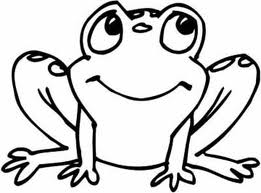 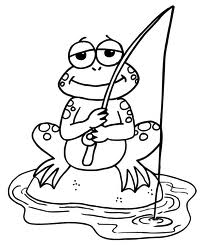 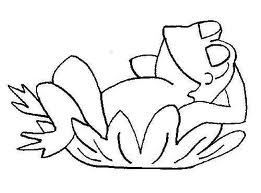 Πόσα είναι τα σκουλήκια; 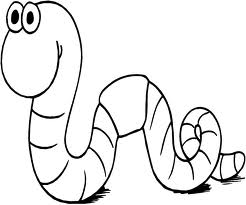 ΟΝΟΜΑ_________________________________________	